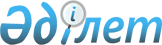 О внесении изменений в решение Жамбылского областного маслихата от 12 декабря 2019 года №41-3 "Об областном бюджете на 2020-2022 годы"Решение Жамбылского областного маслихата от 25 декабря 2020 года № 53-2. Зарегистрировано Департаментом юстиции Жамбылской области 28 декабря 2020 года № 4864
      В соответствии со статьей 106 Бюджетного кодекса Республики Казахстан от 4 декабря 2008 года областной маслихат РЕШИЛ:
      1. Внести в решение Жамбылского областного маслихата от 12 декабря 2019 года №41-3 "Об областном бюджете на 2020-2022 годы" (Зарегистрировано в Реестре государственной регистрации нормативных правовых актов №4449, опубликовано в эталонном контрольном банке нормативных правовых актов Республики Казахстан в электронном виде 23 декабря 2019 года) следующие изменения:
      в пункте 1:
      в подпункте 1): 
      цифры "337 337 919" заменить цифрами "337 596 014";
      цифры "29 484 107" заменить цифрами "29 242 847";
      цифры "305 781 411" заменить цифрами "306 280 766";
      в подпункте 2):
      цифры "349 939 022" заменить цифрами "350 311 521";
      в подпункте 3):
      цифры "44 157 685" заменить цифрами "43 842 716";
      цифры "52 253 156" заменить цифрами "51 938 187";
      в подпункте 5):
      цифры "-57 374 989" заменить цифрами "-57 174 424";
      в подпункте 6):
      цифры "57 374 989" заменить цифрами "57 174 424";
      Приложение 1 к указанному решению изложить в новой редакции согласно приложению к настоящему решению.
      2. Контроль за исполнением данного решения возложить на постоянную комиссию шестого созыва областного маслихата по вопросам экономики, бюджета, налога и местного самоуправления.
      3. Настоящее решение вступает в силу со дня государственной регистрации в органах юстиции и вводится в действие с 1 января 2020 года. Областной бюджет на 2020 год
					© 2012. РГП на ПХВ «Институт законодательства и правовой информации Республики Казахстан» Министерства юстиции Республики Казахстан
				
      Исполняющий обязанности секретаря 

      Жамбылского областного маслихата 

М. Берік
Приложение 1 к решению
Жамбылского областного
 маслихата № 41-3 от 12 декабря 
2019 года
Категория
Категория
Категория
Наименование
Сумма, тысяч тенге
Класс
Класс
Сумма, тысяч тенге
Подкласс
Подкласс
Сумма, тысяч тенге
1
1
1
2
3
I. Доходы
337 596 014
1
Налоговые поступления
29 242 847
01
Подоходный налог
14 450 869
1
Корпоративный подоходный налог
1 494 736
2
Индивидуальный подоходный налог
12 956 133
03
Социальный налог
11 105 106
1
Социальный налог
11 105 106
05
Внутренние налоги на товары, работы и услуги
3 686 872
3
Поступления за использование природных и других ресурсов
3 679 878
4
Сборы за ведение предпринимательской и профессиональной деятельности
6 994
2
Неналоговые поступления
2 017 401
01
Доходы от государственной собственности
217 964
1
Поступления части чистого дохода государственных предприятий
17 349
3
Дивиденды на государственные пакеты акций, находящиеся в государственной собственности
2 177
4
Доходы на доли участия в юридических лицах, находящиеся в государственной собственности
538
5
Доходы от аренды имущества, находящегося в государственной собственности
26 000
7
Вознаграждения по кредитам, выданным из государственного бюджета
171 900
04
 Штрафы, пени, санкции, взыскания, налагаемые государственными учреждениями, финансируемыми из государственного бюджета, а также содержащимися и финансируемыми из бюджета (сметы расходов) Национального Банка Республики Казахстан 
950 900
1
Штрафы, пени, санкции, взыскания, налагаемые государственными учреждениями, финансируемыми из государственного бюджета, а также содержащимися и финансируемыми из бюджета (сметы расходов) Национального Банка Республики Казахстан
950 900
06
Прочие неналоговые поступления
848 537
1
Прочие неналоговые поступления
848 537
3
Поступления от продажи основного капитала
55 000
01
Продажа государственного имущества, закрепленного за государственными учреждениями
55 000
1
Продажа государственного имущества, закрепленного за государственными учреждениями
55 000
4
 Поступления трансфертов 
306 280 766
01
Трансферты из нижестоящих органов государственного управления
1 488 592
2
Трансферты из районных (городов областного значения) бюджетов
1 488 592
02
Трансферты из вышестоящих органов государственного управления
304 792 174
1
Трансферты из республиканского бюджета
304 792 174
Функциональная группа
Функциональная группа
Функциональная группа
Функциональная группа
Сомасы, мың теңге
Администратор бюджетных программ
Администратор бюджетных программ
Администратор бюджетных программ
Сомасы, мың теңге
Программы
Программы
Сомасы, мың теңге
Наименование
Сомасы, мың теңге
1
1
1
2
3
II Затраты
350 311 521
01
Государственные услуги общего характера
2 440 758
110
Аппарат маслихата области
68 090
001
Услуги по обеспечению деятельности маслихата области
65 600
003
Капитальные расходы государственного органа
2 490
120
Аппарат акима области
1 608 214
001
Услуги по обеспечению деятельности акима области
1 476 905
007
Капитальные расходы подведомственных государственных учреждений и организаций
36 490
009
Обеспечение и проведение выборов акимов городов районного значения, сел, поселков, сельских округов
11 466
013
Обеспечение деятельности Ассамблеи народа Казахстана области
83 353
263
Управление внутренней политики области
43 681
075
Обеспечение деятельности Ассамблеи народа Казахстана области
43 681
282
Ревизионная комиссия области
257 368
001
Услуги по обеспечению деятельности ревизионной комиссии области 
254 507
003
Капитальные расходы государственного органа
2 861
257
Управление финансов области
181 037
001
Услуги по реализации государственной политики в области исполнения местного бюджета и управления коммунальной собственностью
169 505
009
Приватизация, управление коммунальным имуществом, постприватизационная деятельность и регулирование споров, связанных с этим
1 075
013
Капитальные расходы государственного органа 
10 457
718
Управление государственных закупок области
27 024
001
Услуги по реализации государственной политики в области государственных закупок на местном уровне
22 745
003
Капитальные расходы государственного органа 
4 279
258
Управление экономики и бюджетного планирования области
121 301
001
Услуги по реализации государственной политики в области формирования и развития экономической политики, системы государственного планирования 
118 053
005
Капитальные расходы государственного органа 
3 248
269
Управление по делам религий области
134 043
001
Услуги по реализации государственной политики в сфере религиозной деятельности на местном уровне
36 093
003
Изучение и анализ религиозной ситуации в регионе
1 208
004
Изучение и анализ религиозной ситуации в регионе
2 433
005
Изучение и анализ религиозной ситуации в регионе
94 309
02
Оборона
498 744
120
Аппарат акима области
177 342
010
Мероприятия в рамках исполнения всеобщей воинской обязанности
52 542
011
Подготовка территориальной обороны и территориальная оборона областного масштаба
124 800
271
Управление строительства области
22 672
002
Развитие объектов мобилизационной подготовки и чрезвычайных ситуаций
12 354
036
Проведение работ по инженерной защите населения, объектов и территории от природных и стихийных бедствий
10 318
287
Территориальный орган, уполномоченных органов в области чрезвычайных ситуаций природного и техногенного характера, гражданской обороны, финансируемый из областного бюджета
298 730
002
Капитальные расходы территориального органа и подведомственных государственных учреждений
245 974
004
Предупреждение и ликвидация чрезвычайных ситуаций областного масштаба
52 756
03
Общественный порядок, безопасность, правовая, судебная, уголовно-исполнительная деятельность
10 284 353
252
Исполнительный орган внутренних дел, финансируемый из областного бюджета
9 913 848
001
Услуги по реализации государственной политики в области обеспечения охраны общественного порядка и безопасности на территории области
8 539 137
003
Поощрение граждан, участвующих в охране общественного порядка
1 254
006
Капитальные расходы государственного органа
1 373 457
271
Управление строительства области
370 505
003
Развитие объектов органов внутренних дел 
370 505
04
Образование
59 457 179
261
Управление образования области
3 407 497
003
Общеобразовательное обучение по специальным образовательным учебным программам
2 007 127
006
Общеобразовательное обучение одаренных детей в специализированных организациях образования
1 400 370
271
Управление строительства области
5 332 294
069
Строительство и реконструкция объектов дополнительного образования
201 319
079
Целевые трансферты на развитие районным (городов областного значения) бюджетам на строительство и реконструкцию объектов начального, основного среднего и общего среднего образования
4 773 627
086
Строительство и реконструкция объектов начального, основного среднего и общего среднего образования
357 348
285
Управление физической культуры и спорта области
2 127 691
006
Дополнительное образование для детей и юношества по спорту
1 808 285
007
Общеобразовательное обучение одаренных в спорте детей в специализированных организациях образования
319 406
253
Управление здравоохранения области
631 119
043
Подготовка специалистов в организациях технического и профессионального, послесреднего образования
631 119
261
Управление образования области
8 517 638
024
Подготовка специалистов в организациях технического и профессионального образования
8 517 638
271
Управление строительства области
51 878
099
Строительство и реконструкция объектов технического, профессионального и послесреднего образования
51 878
120
Аппарат акима области
13 648
019
Обучение участников избирательного процесса
13 648
253
Управление здравоохранения области
31 857
003
Повышение квалификации и переподготовка кадров
31 857
253
Управление здравоохранения области
29 517
057
Подготовка специалистов с высшим, послевузовским образованием и оказание социальной поддержки обучающимся
29 517
261
Управление образования области
114 164
057
Подготовка специалистов с высшим, послевузовским образованием и оказание социальной поддержки обучающимся
114 164
253
Управление здравоохранения области
6 000
034
Капитальные расходы государственных организаций образования системы здравоохранения
6 000
261
Управление образования области
39 193 876
001
Услуги по реализации государственной политики на местном уровне в области образования 
157 070
004
Информатизация системы образования в областных государственных учреждениях образования 
345 226
005
Приобретение и доставка учебников, учебно-методических комплексов для областных государственных учреждений образования
72 424
007
Проведение школьных олимпиад, внешкольных мероприятий и конкурсов областного масштаба
244 372
011
Обследование психического здоровья детей и подростков и оказание психолого-медико-педагогической консультативной помощи населению
158 925
012
Реабилитация и социальная адаптация детей и подростков с проблемами в развитии
72 140
029
Методическая работа
81 193
067
Капитальные расходы подведомственных государственных учреждений и организаций
3 858 980
113
Целевые текущие трансферты нижестоящим бюджетам
34 203 546
05
Здравоохранение
14 300 163
253
Управление здравоохранения области
1 141 104
006
Услуги по охране материнства и детства
297 204
007
Пропаганда здорового образа жизни
84 873
041
Дополнительное обеспечение гарантированного объема бесплатной медицинской помощи по решению местных представительных органов областей
582 651
050
Возмещение лизинговых платежей по санитарному транспорту, приобретенных на условиях финансового лизинга
176 376
271
Управление строительства области
4 705 569
038
Строительство и реконструкция объектов здравоохранения
4 705 569
253
Управление здравоохранения области
2 197 250
027
Централизованный закуп и хранение вакцин и других медицинских иммунобиологических препаратов для проведения иммунопрофилактики населения
2 197 250
253
Управление здравоохранения области
131 684
039
Оказание амбулаторно-поликлинических услуг и медицинских услуг субъектами сельского здравоохранения, за исключением оказываемой за счет средств республиканского бюджета, и оказание услуг Call-центрами
131 684
253
Управление здравоохранения области
58 553
029
Областные базы специального медицинского снабжения
58 553
253
Управление здравоохранения области
6 066 003
001
Услуги по реализации государственной политики на местном уровне в области здравоохранения
202 696
008
Реализация мероприятий по профилактике и борьбе со СПИД в Республике Казахстан
241 082
016
Обеспечение граждан бесплатным или льготным проездом за пределы населенного пункта на лечение
23 866
018
Информационно-аналитические услуги в области здравоохранения
109 765
023
Социальная поддержка медицинских и фармацевтических работников, направленных для работы в сельскую местность
65 600
033
Капитальные расходы медицинских организаций здравоохранения
5 292 314
113
Целевые текущие трансферты нижестоящим бюджетам
130 680
06
Социальная помощь и социальное обеспечение
20 651 644
256
Управление координации занятости и социальных программ области
2 837 792
002
Предоставление специальных социальных услуг для престарелых и инвалидов в медико-социальных учреждениях (организациях) общего типа, в центрах оказания специальных социальных услуг, в центрах социального обслуживания
933 080
013
Предоставление специальных социальных услуг для инвалидов с психоневрологическими заболеваниями, в психоневрологических медико-социальных учреждениях (организациях), в центрах оказания специальных социальных услуг, в центрах социального обслуживания
1 043 177
014
Предоставление специальных социальных услуг для престарелых, инвалидов, в том числе детей-инвалидов, в реабилитационных центрах
477 809
015
Предоставление специальных социальных услуг для детей-инвалидов с психоневрологическими патологиями в детских психоневрологических медико-социальных учреждениях (организациях), в центрах оказания специальных социальных услуг, в центрах социального обслуживания
383 726
261
Управление образования области
377 627
015
Социальное обеспечение сирот, детей, оставшихся без попечения родителей
377 627
256
Управление координации занятости и социальных программ области
202 038
003
Социальная поддержка инвалидов
202 038
256
Управление координации занятости и социальных программ области
17 116 833
001
Услуги по реализации государственной политики на местном уровне в области обеспечения занятости и реализации социальных программ для населения
119 657
007
Капитальные расходы государственного органа
150
018
Размещение государственного социального заказа в неправительственных организациях
68 172
019
Реализация текущих мероприятий, направленных на развитие рынка труда в рамках Государственной программы развития продуктивной занятости и массового предпринимательства на 2017 – 2021 годы
2 293
028
Услуги лицам из групп риска, попавшим в сложную ситуацию вследствие насилия или угрозы насилия
85 296
044
Реализация миграционных мероприятий на местном уровне
1 684
046
Обеспечение прав и улучшение качества жизни инвалидов в Республике Казахстан
490 798
053
Услуги по замене и настройке речевых процессоров к кохлеарным имплантам
51 660
067
Капитальные расходы подведомственных государственных учреждений и организаций
211 567
113
Целевые текущие трансферты нижестоящим бюджетам
16 085 556
263
Управление внутренней политики области
48 535
077
Обеспечение прав и улучшение качества жизни инвалидов в Республике Казахстан
48 535
270
Управление по инспекции труда области
68 819
001
Услуги по реализации государственной политики в области регулирования трудовых отношений на местном уровне
66 822
003
Капитальные расходы государственного органа
1 997
07
Жилищно-коммунальное хозяйство
29 253 410
271
Управление строительства области
11 780 998
014
Целевые трансферты на развитие районным (городов областного значения) бюджетам на строительство и (или) реконструкцию жилья коммунального жилищного фонда
6 637 129
027
Целевые трансферты на развитие районным (городов областного значения) бюджетам на развитие и (или) обустройство инженерно-коммуникационной инфраструктуры
5 143 869
279
Управление энергетики и жилищно-коммунального хозяйства области
826 560
045
Ремонт и благоустройство объектов городов и сельских населенных пунктов в рамках Государственной программы развития продуктивной занятости и массового предпринимательства на 2017 – 2021 годы "Еңбек"
826 560
279
Управление энергетики и жилищно-коммунального хозяйства области
16 645 852
001
Услуги по реализации государственной политики на местном уровне в области энергетики и жилищно-коммунального хозяйства
187 948
005
Капитальные расходы государственного органа 
47
010
Целевые трансферты на развитие районным (городов областного значения) бюджетам на развитие системы водоснабжения и водоотведения
1 655 308
030
Целевые трансферты на развитие районным (городов областного значения) бюджетам на развитие системы водоснабжения и водоотведения в сельских населенных пунктах
8 330 552
032
Субсидирование стоимости услуг по подаче питьевой воды из особо важных групповых и локальных систем водоснабжения, являющихся безальтернативными источниками питьевого водоснабжения
37 356
067
Капитальные расходы подведомственных государственных учреждений и организаций
79 455
113
Целевые текущие трансферты нижестоящим бюджетам
4 610 223
114
Целевые трансферты на развитие нижестоящим бюджетам
1 744 963
08
Культура, спорт, туризм и информационное пространство
9 832 594
273
Управление культуры, архивов и документации области
1 543 574
005
Поддержка культурно-досуговой работы
406 753
007
Обеспечение сохранности историко-культурного наследия и доступа к ним
355 714
008
Поддержка театрального и музыкального искусства
781 107
271
Управление строительства области
1 280 633
017
Развитие объектов спорта
1 280 633
285
Управление физической культуры и спорта области
4 242 840
001
Услуги по реализации государственной политики на местном уровне в сфере физической культуры и спорта
55 894
002
Проведение спортивных соревнований на областном уровне
210 167
003
Подготовка и участие членов областных сборных команд по различным видам спорта на республиканских и международных спортивных соревнованиях
3 480 650
032
Капитальные расходы подведомственных государственных учреждений и организаций
212 886
113
Целевые текущие трансферты нижестоящим бюджетам
283 243
263
Управление внутренней политики области
748 505
007
Услуги по проведению государственной информационной политики 
748 505
264
Управление по развитию языков области
157 043
001
Услуги по реализации государственной политики на местном уровне в области развития языков
33 914
002
Развитие государственного языка и других языков народа Казахстана
123 129
271
Управление строительства области
5 000
018
Развитие объектов архивов
5 000
273
Управление культуры, архивов и документации области
639 214
009
Обеспечение функционирования областных библиотек
245 655
010
Обеспечение сохранности архивного фонда
393 559
284
Управление туризма области
128 996
001
Услуги по реализации государственной политики на местном уровне в сфере туризма
51 041
003
Капитальные расходы государственного органа
2 306
004
Регулирование туристической деятельности
72 691
032
Капитальные расходы подведомственных государственных учреждений и организаций
2 958
263
Управление внутренней политики области
227 860
001
Услуги по реализации государственной внутренней политики на местном уровне 
221 865
005
Капитальные расходы государственного органа 
5 612
032
Капитальные расходы подведомственных государственных учреждений и организаций
383
273
Управление культуры, архивов и документации области
633 883
001
Услуги по реализации государственной политики на местном уровне в области культуры и управления архивным делом
72 647
003
Капитальные расходы государственного органа
590
032
Капитальные расходы подведомственных государственных учреждений и организаций
47 822
113
Целевые текущие трансферты нижестоящим бюджетам
512 824
283
Управление по вопросам молодежной политики области
225 046
001
Услуги по реализации молодежной политики на местном уровне
177 255
005
Реализация мероприятий в сфере молодежной политики
44 618
032
Капитальные расходы подведомственных государственных учреждений и организаций
3 173
09
Топливно-энергетический комплекс и недропользование
13 339 291
271
Управление строительства области
168 425
092
Организация и проведение поисково-разведочных работ на подземные воды для хозяйственно-питьевого водоснабжения населенных пунктов
168 425
279
Управление энергетики и жилищно-коммунального хозяйства области
1 231 310
007
Развитие теплоэнергетической системы
1 231 310
279
Управление энергетики и жилищно-коммунального хозяйства области
11 939 556
071
Развитие газотранспортной системы
11 939 556
10
Сельское, водное, лесное, рыбное хозяйство, особо охраняемые природные территории, охрана окружающей среды и животного мира, земельные отношения
30 068 750
255
Управление сельского хозяйства области
23 607 663
001
Услуги по реализации государственной политики на местном уровне в сфере сельского хозяйства
365 023
002
Субсидирование развития семеноводства
1 200 000
003
Капитальные расходы государственного органа
7 268
006
Субсидирование производства приоритетных культур
1 150 000
008
Субсидирование стоимости пестицидов, биоагентов (энтомофагов), предназначенных для проведения обработки против вредных и особо опасных вредных организмов с численностью выше экономического порога вредоносности и карантинных объектов
78 821
018
Обезвреживание пестицидов 
950
029
Мероприятия по борьбе с вредными организмами сельскохозяйственных культур
13 501
045
Определение сортовых и посевных качеств семенного и посадочного материала
60 000
046
Государственный учет и регистрация тракторов, прицепов к ним, самоходных сельскохозяйственных, мелиоративных и дорожно-строительных машин и механизмов
1 300
047
Субсидирование стоимости удобрений (за исключением органических)
1 250 000
050
Возмещение части расходов, понесенных субъектом агропромышленного комплекса, при инвестиционных вложениях
8 698 245
053
Субсидирование развития племенного животноводства, повышение продуктивности и качества продукции животноводства
7 748 458
054
Субсидирование заготовительным организациям в сфере агропромышленного комплекса суммы налога на добавленную стоимость, уплаченного в бюджет, в пределах исчисленного налога на добавленную стоимость
223 000
055
Субсидирование процентной ставки по кредитным и лизинговым обязательствам в рамках направления по финансовому оздоровлению субъектов агропромышленного комплекса
92 955
056
Субсидирование ставок вознаграждения при кредитовании, а также лизинге на приобретение сельскохозяйственных животных, техники и технологического оборудования
1 519 986
057
Субсидирование затрат перерабатывающих предприятий на закуп сельскохозяйственной продукции для производства продуктов ее глубокой переработки в сфере животноводства
1 111 200
059
Субсидирование затрат ревизионных союзов сельскохозяйственных кооперативов на проведение внутреннего аудита сельскохозяйственных кооперативов
5 000
060
Частичное гарантирование по микрокредитам в рамках Государственной программы развития продуктивной занятости и массового предпринимательства на 2017 – 2021 годы "Еңбек"
21 956
061
Субсидирование операционных затрат микрофинансовых организаций в рамках Государственной программы развития продуктивной занятости и массового предпринимательства на 2017 – 2021 годы "Еңбек"
34 800
074
Субсидирование многолетних насаждений
25 200
271
Управление строительства области
1 309 636
020
Развитие объектов сельского хозяйства
1 309 636
719
Управление ветеринарии области
2 257 665
001
Услуги по реализации государственной политики на местном уровне в сфере ветеринарии
84 959
003
Капитальные расходы государственного органа
290
008
Организация строительства, реконструкции скотомогильников (биотермических ям) и обеспечение их содержания
42 455
009
Организация санитарного убоя больных животных
22 716
010
Организация отлова и уничтожения бродячих собак и кошек
45 820
011
Возмещение владельцам стоимости обезвреженных (обеззараженных) и переработанных без изъятия животных, продукции и сырья животного происхождения, представляющих опасность для здоровья животных и человека
17 962
012
Проведения ветеринарных мероприятий по профилактике и диагностике энзоотических болезней животных
35 632
013
Проведение мероприятий по идентификации сельскохозяйственных животных
38 724
014
Проведение противоэпизоотических мероприятий
1 460 996
028
Услуги по транспортировке ветеринарных препаратов до пункта временного хранения
2 045
030
Централизованный закуп ветеринарных препаратов по профилактике и диагностике энзоотических болезней животных, услуг по их профилактике и диагностике, организация их хранения и транспортировки (доставки) 
440 262
113
Целевые текущие трансферты нижестоящим бюджетам
65 804
254
Управление природных ресурсов и регулирования природопользования области
248 996
003
Обеспечение функционирования водохозяйственных сооружений, находящихся в коммунальной собственности
76 931
004
Восстановление особо аварийных водохозяйственных сооружений и гидромелиоративных систем
172 065
254
Управление природных ресурсов и регулирования природопользования области
1 701 685
005
Охрана, защита, воспроизводство лесов и лесоразведение
1 694 820
006
Охрана животного мира
6 865
255
Управление сельского хозяйства области
14 923
034
Cубсидирование повышения продуктивности и качества товарного рыбоводства
14 923
254
Управление природных ресурсов и регулирования природопользования области
354 231
001
Услуги по реализации государственной политики в сфере охраны окружающей среды на местном уровне
95 810
008
Мероприятия по охране окружающей среды
50 398
013
Капитальные расходы государственного органа 
2 185
032
Капитальные расходы подведомственных государственных учреждений и организаций
205 838
251
Управление земельных отношений области
307 711
001
Услуги по реализации государственной политики в области регулирования земельных отношений на территории области
54 548
010
Капитальные расходы государственного органа 
143
113
Целевые текущие трансферты нижестоящим бюджетам
253 020
725
Управление по контролю за использованием и охраной земель области
46 240
001
Услуги по реализации государственной политики на местном уровне в сфере контроля за использованием и охраной земель
46 193
003
Капитальные расходы государственного органа
47
255
Управление сельского хозяйства области
220 000
035
Формирование региональных стабилизационных фондов продовольственных товаров
220 000
11
Промышленность, архитектурная, градостроительная и строительная деятельность
5 281 146
271
Управление строительства области
4 920 523
001
Услуги по реализации государственной политики на местном уровне в области строительства
81 529
113
Целевые текущие трансферты нижестоящим бюджетам
258 824
114
Целевые трансферты на развитие нижестоящим бюджетам
4 580 170
272
Управление архитектуры и градостроительства области
317 823
001
Услуги по реализации государственной политики в области архитектуры и градостроительства на местном уровне
103 030
002
Разработка комплексных схем градостроительного развития и генеральных планов населенных пунктов
154 615
004
Капитальные расходы государственного органа
9 668
113
Целевые текущие трансферты нижестоящим бюджетам
50 510
724
Управление государственного архитектурно-строительного контроля области
42 800
001
Услуги по реализации государственной политики на местном уровне в сфере государственного архитектурно-строительного контроля
42 800
12
Транспорт и коммуникации
11 923 382
268
Управление пассажирского транспорта и автомобильных дорог области
7 034 520
002
Развитие транспортной инфраструктуры
2 856 363
003
Обеспечение функционирования автомобильных дорог
703 422
025
Капитальный и средний ремонт автомобильных дорог областного значения и улиц населенных пунктов
115 417
028
Реализация приоритетных проектов транспортной инфраструктуры
3 359 318
268
Управление пассажирского транспорта и автомобильных дорог области
4 888 862
001
Услуги по реализации государственной политики на местном уровне в области транспорта и коммуникаций 
75 039
005
Субсидирование пассажирских перевозок по социально значимым межрайонным (междугородним) сообщениям
199 139
011
Капитальные расходы государственного органа 
2 130
113
Целевые текущие трансферты нижестоящим бюджетам
4 174 105
114
Целевые трансферты на развитие нижестоящим бюджетам
438 449
13
Прочие
5 745 580
266
Управление предпринимательства и индустриально-инновационного развития области
1 871 199
005
Поддержка частного предпринимательства в рамках Государственной программы поддержки и развития бизнеса "Дорожная карта бизнеса - 2025"
171 000
008
Поддержка предпринимательской деятельности
127 475
010
Субсидирование процентной ставки по кредитам в рамках Государственной программы поддержки и развития бизнеса "Дорожная карта бизнеса - 2025"
1 119 750
011
Частичное гарантирование кредитов малому и среднему бизнесу в рамках Государственной программы поддержки и развития бизнеса "Дорожная карта бизнеса - 2025"
428 633
027
Частичное гарантирование по микрокредитам в рамках Государственной программы развития продуктивной занятости и массового предпринимательства на 2017 – 2021 годы "Еңбек"
24 341
279
Управление энергетики и жилищно-коммунального хозяйства области
225 190
052
Целевые трансферты на развитие районным (городов областного значения) бюджетам на развитие индустриальной инфраструктуры в рамках Государственной программы поддержки и развития бизнеса "Дорожная карта бизнеса-2020"
225 190
253
Управление здравоохранения области
398 321
096
Выполнение государственных обязательств по проектам государственно-частного партнерства
398 321
257
Управление финансов области
2 222 918
012
Резерв местного исполнительного органа области
2 222 918
258
Управление экономики и бюджетного планирования области
10 389
003
Разработка или корректировка, а также проведение необходимых экспертиз технико-экономических обоснований местных бюджетных инвестиционных проектов и конкурсных документаций проектов государственно-частного партнерства, концессионных проектов, консультативное сопровождение проектов государственно-частного партнерства и концессионных проектов
10 389
261
Управление образования области
71 965
096
Выполнение государственных обязательств по проектам государственно-частного партнерства 
71 965
266
Управление предпринимательства и индустриально-инновационного развития области
71 203
001
Услуги по реализации государственной политики на местном уровне в области развития предпринимательства и индустриально-инновационной деятельности
71 155
003
Капитальные расходы государственного органа
48
271
Управление строительства области
502 654
085
Реализация бюджетных инвестиционных проектов в малых и моногородах
294 292
097
Развитие социальной и инженерной инфраструктуры в сельских населенных пунктах в рамках проекта "Ауыл-Ел бесігі"
208 362
279
Управление энергетики и жилищно-коммунального хозяйства области
371 741
037
Развитие инженерной инфраструктуры в рамках Государственной программы развития регионов до 2025 года
371 741
14
Обслуживание долга
178 536
257
Управление финансов области
178 536
004
Обслуживание долга местных исполнительных органов 
169 146
016
Обслуживание долга местных исполнительных органов по выплате вознаграждений и иных платежей по займам из республиканского бюджета
9 390
15
Трансферты
137 055 991
257
Управление финансов области
137 055 991
007
Субвенции
127 676 279
011
Возврат неиспользованных (недоиспользованных) целевых трансфертов
71 218
024
Целевые текущие трансферты из нижестоящего бюджета на компенсацию потерь вышестоящего бюджета в связи с изменением законодательства
8 926 854
029
Целевые текущие трансферты областным бюджетам, бюджетам городов республиканского значения, столицы в случаях возникновения чрезвычайных ситуаций природного и техногенного характера, угрожающих политической, экономической и социальной стабильности административно-территориальной единицы, жизни и здоровью людей, проведения мероприятий общереспубликанского либо международного значения
255 000
049
Возврат трансфертов общего характера в случаях, предусмотренных бюджетным законодательством
22 314
053
Возврат сумм неиспользованных (недоиспользованных) целевых трансфертов, выделенных из республиканского бюджета за счет целевого трансферта из Национального фонда Республики Казахстан
104 326
IІІ. Чистое бюджетное кредитование
43 842 716
Бюджетные кредиты
51 938 187
06
Социальная помощь и социальное обеспечение
29 374 226
254
Управление природных ресурсов и регулирования природопользования области
120 641
088
Кредитование районных (городов областного значения) бюджетов для финансирования мер в рамках Дорожной карты занятости
120 641
255
Управление сельского хозяйства области
684 558
088
Кредитование районных (городов областного значения) бюджетов для финансирования мер в рамках Дорожной карты занятости
684 558
256
Управление координации занятости и социальных программ области
20 335
088
Кредитование районных (городов областного значения) бюджетов для финансирования мер в рамках Дорожной карты занятости
20 335
261
Управление образования области
3 991 298
088
Кредитование районных (городов областного значения) бюджетов для финансирования мер в рамках Дорожной карты занятости
3 991 298
268
Управление пассажирского транспорта и автомобильных дорог области
12 164 526
088
Кредитование районных (городов областного значения) бюджетов для финансирования мер в рамках Дорожной карты занятости
12 164 526
271
Управление строительства области
3 031 565
088
Кредитование районных (городов областного значения) бюджетов для финансирования мер в рамках Дорожной карты занятости
3 031 565
273
Управление культуры, архивов и документации области
99 777
088
Кредитование районных (городов областного значения) бюджетов для финансирования мер в рамках Дорожной карты занятости
99 777
279
Управление энергетики и жилищно-коммунального хозяйства области
8 543 889
088
Кредитование районных (городов областного значения) бюджетов для финансирования мер в рамках Дорожной карты занятости
8 543 889
285
Управление физической культуры и спорта области
717 637
088
Кредитование районных (городов областного значения) бюджетов для финансирования мер в рамках Дорожной карты занятости
717 637
07
Жилищно-коммунальное хозяйство
15 378 049
271
Управление строительства области
12 000 000
009
Кредитование районных (городов областного значения) бюджетов на проектирование и (или) строительство жилья
12 000 000
279
Управление энергетики и жилищно-коммунального хозяйства области
3 378 049
087
Кредитование районных (городов областного значения) бюджетов на проведение капитального ремонта общего имущества объектов кондоминиумов
3 378 049
10
Сельское, водное, лесное, рыбное хозяйство, особо охраняемые природные территории, охрана окружающей среды и животного мира, земельные отношения
6 269 800
255
Управление сельского хозяйства области
4 939 735
037
Предоставление бюджетных кредитов для содействия развитию предпринимательства в рамках Государственной программы развития продуктивной занятости и массового предпринимательства на 2017 – 2021 годы "Еңбек"
4 939 735
258
Управление экономики и бюджетного планирования области
1 330 065
007
Бюджетные кредиты местным исполнительным органам для реализации мер социальной поддержки специалистов
1 330 065
13
Прочие
916 112
266
Управление предпринимательства и индустриально-инновационного развития области
916 112
007
Кредитование АО "Фонд развития предпринимательства "Даму" на реализацию государственной инвестиционной политики
500 000
069
Кредитование на содействие развитию предпринимательства в областных центрах и моногородах 
416 112
Функциональная группа
Функциональная группа
Функциональная группа
Функциональная группа
Сумма, тысяч тенге
Администратор бюджетных программ
Сумма, тысяч тенге
Программа
Сумма, тысяч тенге
Наименование
1
2
3
IV. Сальдо по операциям с финансовыми активами
616 201
13
Прочие
616 201
257
Управление финансов области
500 000
005
Формирование или увеличение уставного капитала юридических лиц
500 000
279
Управление энергетики и жилищно-коммунального хозяйства области
116 201
065
Формирование или увеличение уставного капитала юридических лиц
116 201
Наименование
Сумма, тысяч тенге
Сумма, тысяч тенге
1
1
1
2
3
V. Дефицит (профицит) бюджета
-57 174 424
VI. Финансирование дефицита (использование профицита) бюджета
57 174 424
Категория
Категория
Категория
Наименование
Сумма, тысяч тенге
Класс 
Класс 
Класс 
Сумма, тысяч тенге
Подкласс
Подкласс
Подкласс
Сумма, тысяч тенге
1
1
1
2
3
5
Погашение бюджетных кредитов
8 095 471
01
Погашение бюджетных кредитов
8 095 471
1
Погашение бюджетных кредитов, выданных из государственного бюджета   
8 095 471
Категория 
Категория 
Категория 
Наименование
Сумма, тысяч тенге
Класс
Класс
Класс
Сумма, тысяч тенге
Подкласс
Подкласс
Подкласс
1 
1 
1 
2
3
7
Поступления займов
62 392 710
01
Внутренние государственные займы
62 392 710
1
Государственные эмиссионные ценные бумаги
52 328 749
2
Договоры займа
10 063 961
Функциональная группа
Функциональная группа
Функциональная группа
Функциональная группа
Сумма, тысяч тенге
Администратор бюджетных программ
Администратор бюджетных программ
Администратор бюджетных программ
Администратор бюджетных программ
Сумма, тысяч тенге
Программа
Программа
Программа
Программа
Наименование
Наименование
Наименование
Наименование
1
1
1
2
3
16
Погашение займов
7 924 362
257
Управление финансов области
7 924 362
008
Погашение долга местного исполнительного органа
5 430 097
015
Погашение долга местного исполнительного органа перед вышестоящим бюджетом
2 494 265
8
Используемые остатки бюджетных средств
2 706 076